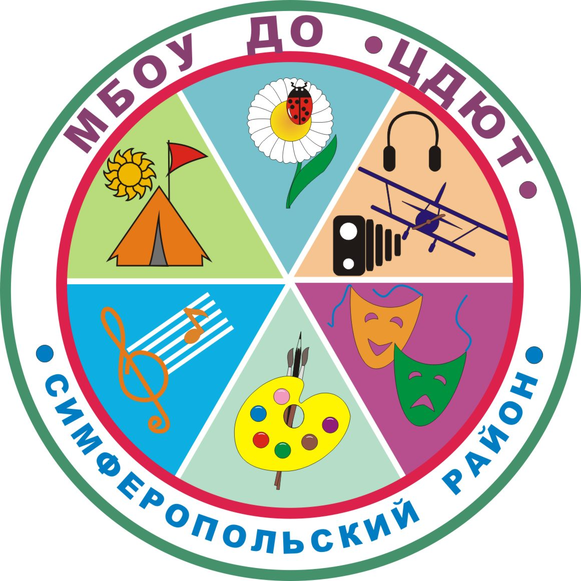 МУНИЦИПАЛЬНОЕ БЮДЖЕТНОЕ ОБРАЗОВАТЕЛЬНОЕ УЧРЕЖДЕНИЕДОПОЛНИТЕЛЬНОГО ОБРАЗОВАНИЯ«ЦЕНТР ДЕТСКОГО И ЮНОШЕСКОГО ТВОРЧЕСТВА»№ п/пДатаМероприятияМесто проведения10.01.2018ТВ организация обучение детей с ОВЗМБОУ«Молодежненская школа №2»11.01.2018Заседание экспертной группы по аттестации учителей-логопедов и дефектологовМБОУ ДО «ЦДЮТ» 12.01.2018Заседание ТПМПКМБОУ ДО «ЦДЮТ»15.01.2018ТВ (обществознание)МБОУ «Укромновская школа»15.01.2018Подготовка к аккредитации  (химия)МБОУ «Гвардейская школа №1»до 15.01.2018Сдать заявки и работы на районный конкурс «Шаг в науку»МБОУ ДО «ЦДЮТ» (Новик Л.А.)16.01.2018РМО по технологии и  предметам ХЭЦМБОУ «Мирновская школа №2»16.01.2018Подготовка к аккредитации  (начальная школа)МБОУ «Широковская школа»17.01.2018Выезд с целью подготовки к аккредитации по иностранному языку  МБОУ «Широковская школа»17.01.2018Адресная методическая помощь (инклюзивное обучение)МБОУ «Перевальненская начальная школа»МБОУ «Перевальненская школа»18.01.2018 Совещание ЗДВРг.Симферополь, ул.Павленко, 118.01.2018Подготовка к аккредитации  (начальная школа)МБОУ «Укромновская школа»19.01.2018Заседание ТГ (обществознание)МБОУ «Мирновская школа №1»19.01.2018Заседание ТПМПКМБОУ ДО «ЦДЮТ»20.01.2018«Локобаскет – школьная лига» (9-11 класс, юноши)По зонам22.01.2018РМО учителей иностранного языкаМБОУ«Молодежненская школа №2» 10.0022.01.2018ШМУ математикиМБОУ «Родниковская школа-гимназия»23.01.2018РМО учителей крымскотатарского языка и литературыМБОУ «Скворцовская школа»23.01.2018Подготовка к аккредитации  (начальная школа)МБОУ «Первомайская школа»24.01.2018Заседание экспертной группы учителей иностранного языка  по аттестацииМБОУ ДО «ЦДЮТ» - 14.0024.01.2018Заседание ТГ учителей-логопедовМБДОУ «Солнышко» п. Гвардейское25.01.2018Семинар-практикум по географии, экономике и крымоведениюМБОУ «Тепловская школа»26.01.2018ШМУ история	МБОУ «Маленская школа»26.01.2018Заседание ТПМПКМБОУ ДО «ЦДЮТ»27.01.2018«Локобаскет – школьная лига» (9-11 класс, юноши) МБОУ «Мирновская школа № 2» (финал)29.01.2018ТВ химияМБОУ«Молодежненская школа №2»30.01.2018СП учителей крымскотатарского языка и литературыМБОУ «Краснолесская школа»30.01.2018Семинар-практикум для учителей начальных классов (крымскотатарский язык обучения)МБОУ «Родниковская школа-гимназия»31.01.2018МК (учителя биологии)МБОУ «Чистенская школа-гимназия»31.01.2018РМО учителей- дефектологов и учителей, обучающих детей с ОВЗМБОУ «Родниковская школа-гимназия»31.01.2018Совещание ЗДУВРМБОУ «Мирновская школа № 2»